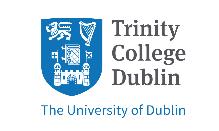 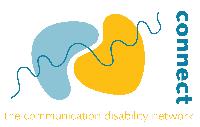 The Dublin Conversation Partner Project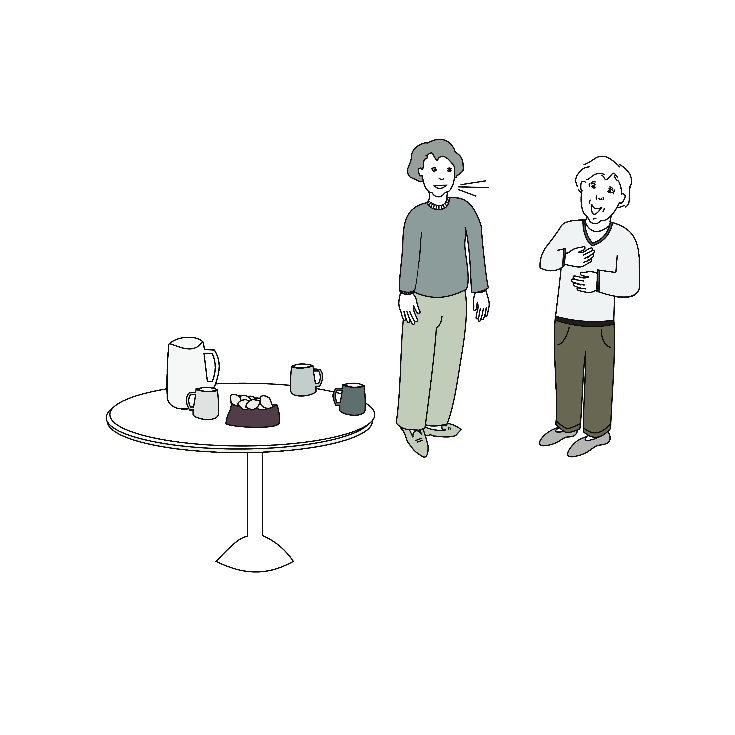 Contact: Jessica HenihanE-mail: henihanj@tcd.ieABOUT THE CONVERSATION PARTNER PROJECTConversation partners is a programme organisedby Trinity College Dublin, and your Speech and Language Therapist. It is a project which is linked to Connect: The communication disability network in LondonAfter training, two first year speech and language therapy students will meet with you in person in your home.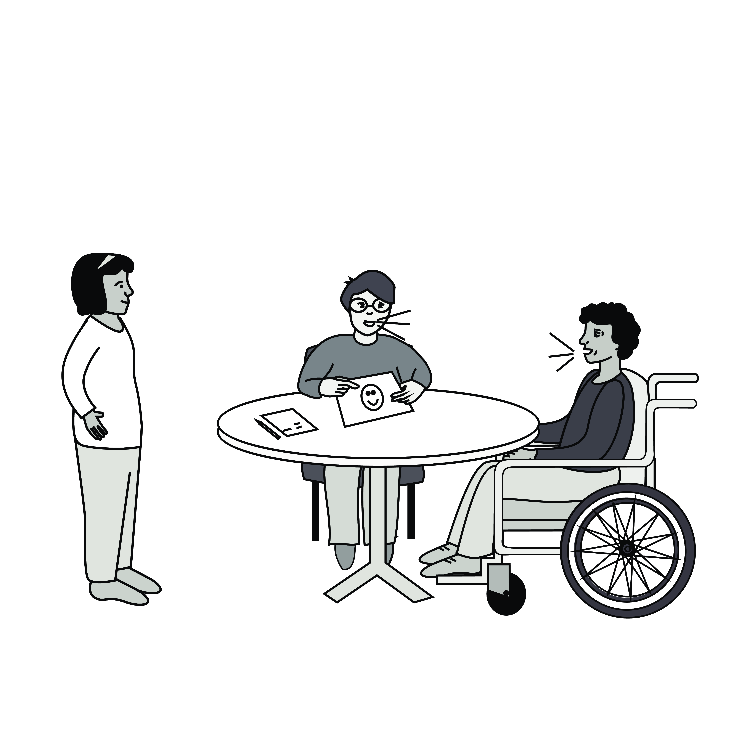 There will be an option to meet online. 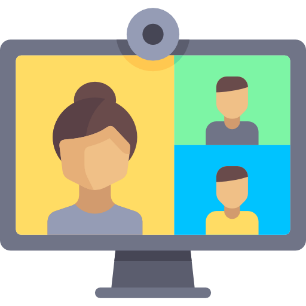 The students are not qualified Speech and Language Therapists.The students will have conversations with you.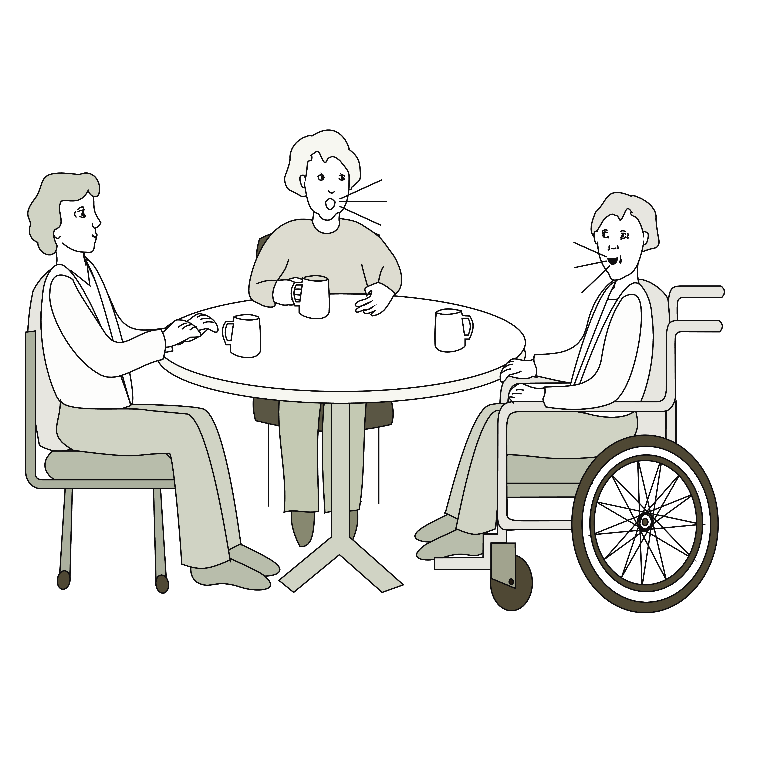 You can decide that you do not want the students to contact you.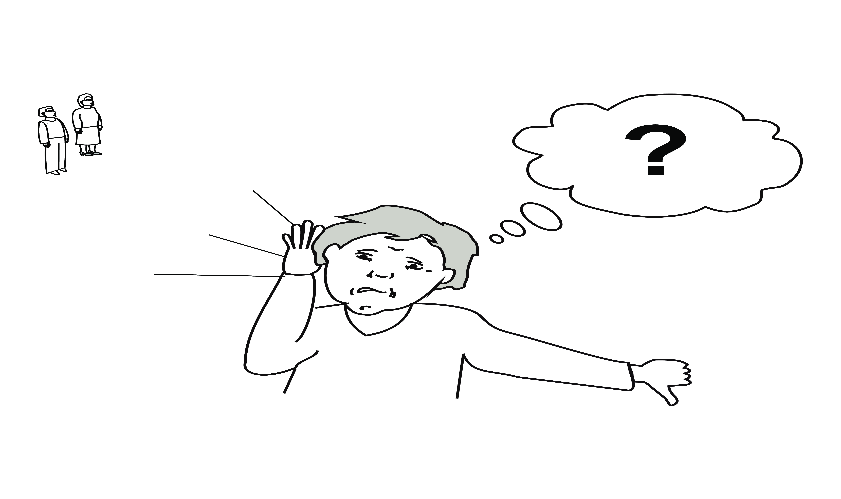 If all goes well, the students will contact you once a  week during term time (except on holidays).These conversations will happen on Thursdays. 	            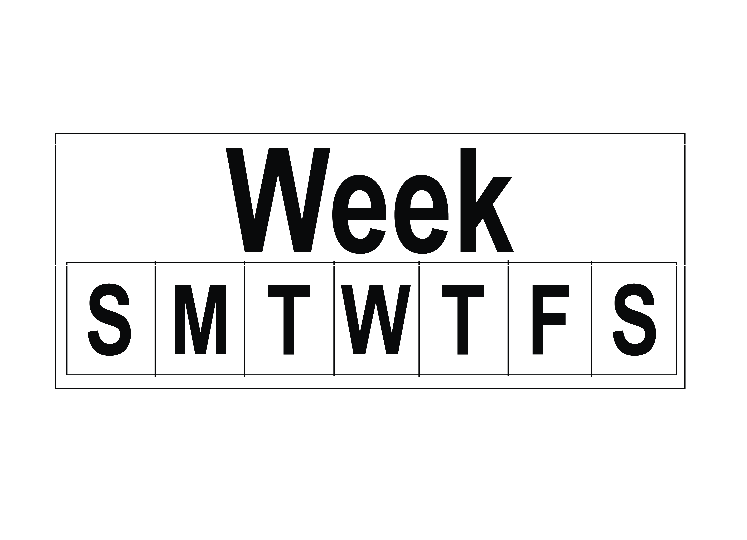 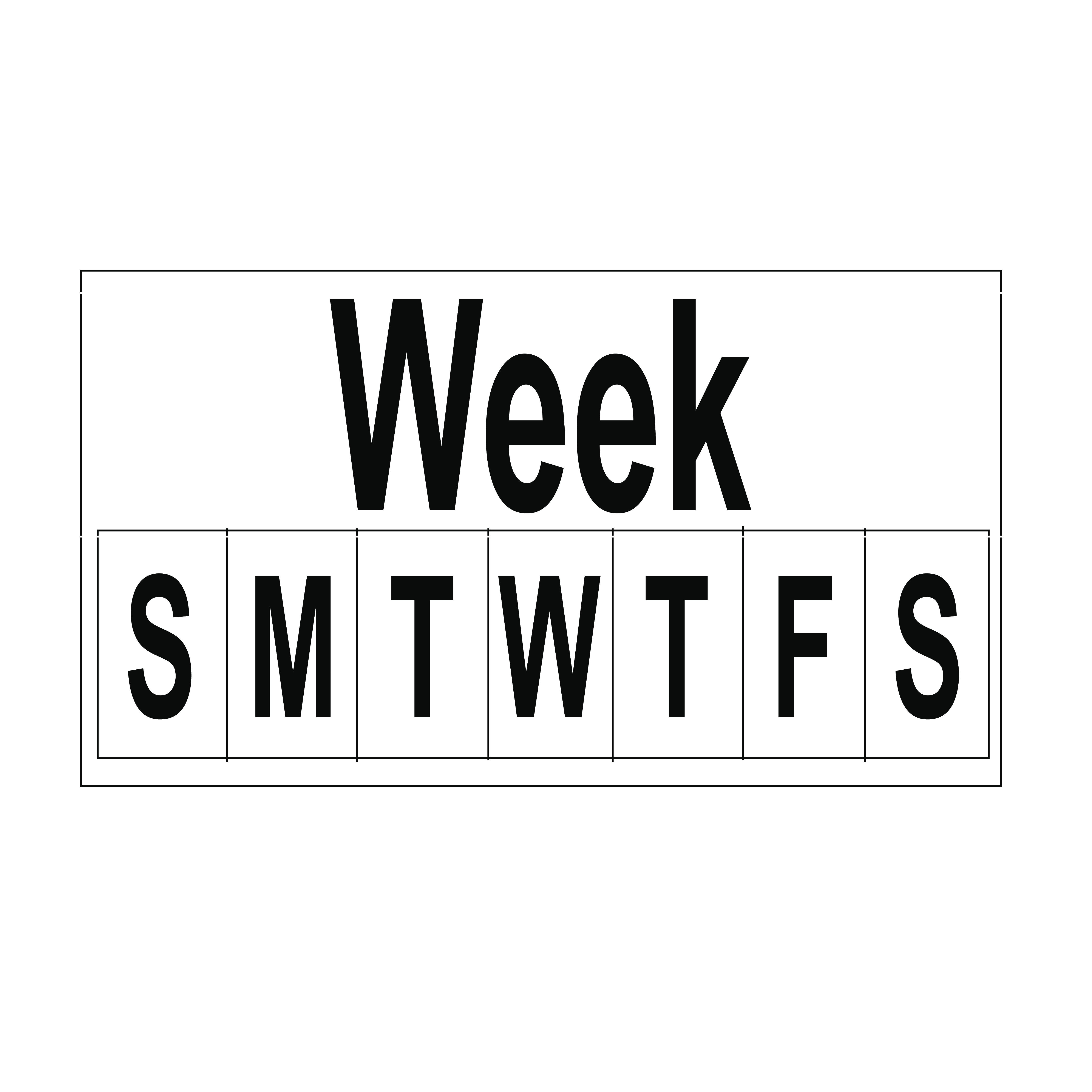 Your Speech and Language Therapist can refer you to the programme.They will need to provide the following detailsYour name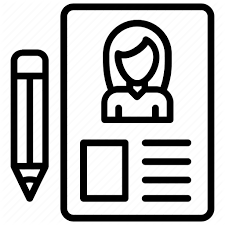 Your ageYour genderYour phone numberYour email addressThe details of a family memberComment on your access to internet and a device like an iPad, smart phone or computerThese details will be kept securely on a password protected computer. 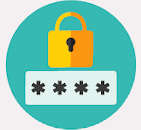 Your details will be deleted after 2 years, unless you want to be contacted about research on aphasia in the future.You have data rights. You have the right to:Access the data we collect about you;Correct the data;Request that we delete the data at any stage;Decide that you do not want us to use your dataYou and your family can telephone your local speech and language therapist if you have any questions, OR you can contact Jessica Henihan at henihanj@tcd.ieCONVERSATION PARTNERS: CONSENT FORMConversation partners has been explained to me by:I would like students to visit me in person (or online)			YES ü			    NO     𝙓I understand that my details will kept securely. Signature: ___________________________Witness signature: Family member: ______________________Speech and language Therapist: _________________________How much of a problem is aphasia in your life?I__________I__________I__________I_________I_________I0                   1                  2                    3                4                 5	Small Problem		      Very Big ProblemI want my details to be kept to allow me to participate in the Conversation Partner Scheme. (These details will be kept for 2 years only).I ALSO want my details to be kept securely and used to contact me if there is research that is relevant to me. (My details will not be shared with anybody else, but I agree to receive information about research projects related to stroke or aphasia).